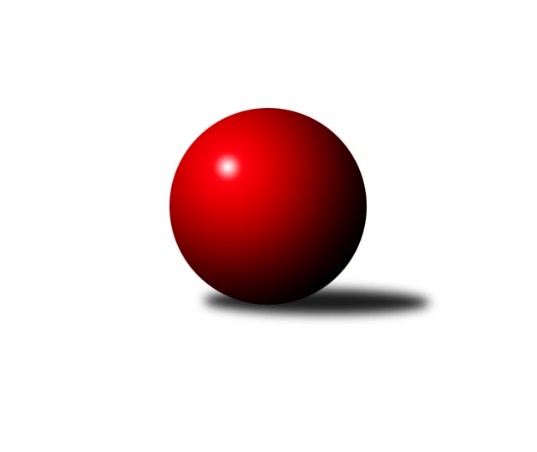 Č.12Ročník 2023/2024	4.6.2024 Jihomoravský KP1 sever 2023/2024Statistika 12. kolaTabulka družstev:		družstvo	záp	výh	rem	proh	skore	sety	průměr	body	plné	dorážka	chyby	1.	KK Moravská Slávia Brno B	12	10	0	2	69.5 : 26.5 	(87.5 : 56.5)	2610	20	1813	797	34.9	2.	KK Réna Ivančice	12	9	1	2	64.0 : 32.0 	(88.5 : 55.5)	2568	19	1788	780	40.6	3.	KK Blansko B	12	7	1	4	57.0 : 39.0 	(78.5 : 65.5)	2564	15	1763	801	38.9	4.	SK Brno Žabovřesky	12	7	1	4	53.0 : 43.0 	(82.0 : 62.0)	2572	15	1787	785	39.8	5.	KK Moravská Slávia Brno C	12	6	2	4	54.0 : 42.0 	(72.0 : 72.0)	2499	14	1739	760	44.7	6.	SOS Židenice	12	7	0	5	48.5 : 47.5 	(81.5 : 62.5)	2491	14	1744	747	41.6	7.	KK Moravská Slávia Brno D	12	6	0	6	54.5 : 41.5 	(76.5 : 67.5)	2571	12	1779	792	36.2	8.	SKK Veverky Brno	12	6	0	6	51.0 : 45.0 	(80.5 : 63.5)	2586	12	1776	809	34	9.	KK Velen Boskovice	12	5	1	6	49.0 : 47.0 	(73.5 : 70.5)	2593	11	1788	805	39.3	10.	TJ Slovan Ivanovice	12	3	0	9	29.0 : 67.0 	(52.0 : 92.0)	2450	6	1727	723	58.3	11.	KK Slovan Rosice C	12	2	0	10	30.0 : 66.0 	(61.0 : 83.0)	2505	4	1745	759	51.7	12.	TJ Sokol Husovice D	12	1	0	11	16.5 : 79.5 	(30.5 : 113.5)	2255	2	1619	636	78.8Tabulka doma:		družstvo	záp	výh	rem	proh	skore	sety	průměr	body	maximum	minimum	1.	KK Moravská Slávia Brno B	6	6	0	0	39.5 : 8.5 	(48.5 : 23.5)	2660	12	2705	2618	2.	SOS Židenice	6	6	0	0	34.5 : 13.5 	(50.0 : 22.0)	2523	12	2606	2439	3.	SK Brno Žabovřesky	7	6	0	1	39.0 : 17.0 	(54.0 : 30.0)	2534	12	2639	2421	4.	KK Réna Ivančice	6	5	1	0	36.0 : 12.0 	(50.0 : 22.0)	2550	11	2629	2478	5.	KK Blansko B	6	4	1	1	30.5 : 17.5 	(40.5 : 31.5)	2645	9	2721	2513	6.	KK Moravská Slávia Brno C	6	4	0	2	32.0 : 16.0 	(37.5 : 34.5)	2642	8	2742	2531	7.	SKK Veverky Brno	6	4	0	2	31.5 : 16.5 	(47.5 : 24.5)	2536	8	2623	2462	8.	KK Moravská Slávia Brno D	6	4	0	2	31.5 : 16.5 	(41.0 : 31.0)	2673	8	2754	2579	9.	KK Velen Boskovice	5	2	1	2	21.5 : 18.5 	(34.0 : 26.0)	2465	5	2579	2371	10.	KK Slovan Rosice C	6	2	0	4	21.0 : 27.0 	(39.5 : 32.5)	2701	4	2781	2642	11.	TJ Slovan Ivanovice	6	1	0	5	15.5 : 32.5 	(31.5 : 40.5)	2541	2	2589	2485	12.	TJ Sokol Husovice D	6	1	0	5	13.0 : 35.0 	(22.5 : 49.5)	2327	2	2653	2072Tabulka venku:		družstvo	záp	výh	rem	proh	skore	sety	průměr	body	maximum	minimum	1.	KK Moravská Slávia Brno B	6	4	0	2	30.0 : 18.0 	(39.0 : 33.0)	2611	8	2735	2425	2.	KK Réna Ivančice	6	4	0	2	28.0 : 20.0 	(38.5 : 33.5)	2571	8	2727	2366	3.	KK Blansko B	6	3	0	3	26.5 : 21.5 	(38.0 : 34.0)	2544	6	2580	2466	4.	KK Moravská Slávia Brno C	6	2	2	2	22.0 : 26.0 	(34.5 : 37.5)	2474	6	2628	2315	5.	KK Velen Boskovice	7	3	0	4	27.5 : 28.5 	(39.5 : 44.5)	2615	6	2699	2544	6.	KK Moravská Slávia Brno D	6	2	0	4	23.0 : 25.0 	(35.5 : 36.5)	2551	4	2650	2362	7.	SKK Veverky Brno	6	2	0	4	19.5 : 28.5 	(33.0 : 39.0)	2598	4	2730	2499	8.	TJ Slovan Ivanovice	6	2	0	4	13.5 : 34.5 	(20.5 : 51.5)	2432	4	2582	2265	9.	SK Brno Žabovřesky	5	1	1	3	14.0 : 26.0 	(28.0 : 32.0)	2582	3	2688	2475	10.	SOS Židenice	6	1	0	5	14.0 : 34.0 	(31.5 : 40.5)	2482	2	2626	2435	11.	KK Slovan Rosice C	6	0	0	6	9.0 : 39.0 	(21.5 : 50.5)	2465	0	2509	2399	12.	TJ Sokol Husovice D	6	0	0	6	3.5 : 44.5 	(8.0 : 64.0)	2243	0	2448	1979Tabulka podzimní části:		družstvo	záp	výh	rem	proh	skore	sety	průměr	body	doma	venku	1.	KK Moravská Slávia Brno B	11	10	0	1	66.5 : 21.5 	(82.5 : 49.5)	2634	20 	6 	0 	0 	4 	0 	1	2.	KK Réna Ivančice	11	8	1	2	56.0 : 32.0 	(80.5 : 51.5)	2566	17 	4 	1 	0 	4 	0 	2	3.	KK Blansko B	11	7	1	3	55.0 : 33.0 	(72.5 : 59.5)	2563	15 	4 	1 	1 	3 	0 	2	4.	SOS Židenice	11	7	0	4	48.5 : 39.5 	(77.5 : 54.5)	2502	14 	6 	0 	0 	1 	0 	4	5.	SK Brno Žabovřesky	11	6	1	4	48.0 : 40.0 	(75.0 : 57.0)	2569	13 	5 	0 	1 	1 	1 	3	6.	KK Moravská Slávia Brno C	11	5	2	4	48.0 : 40.0 	(66.0 : 66.0)	2496	12 	3 	0 	2 	2 	2 	2	7.	KK Velen Boskovice	11	5	1	5	47.0 : 41.0 	(69.5 : 62.5)	2589	11 	2 	1 	1 	3 	0 	4	8.	KK Moravská Slávia Brno D	11	5	0	6	47.5 : 40.5 	(67.5 : 64.5)	2568	10 	3 	0 	2 	2 	0 	4	9.	SKK Veverky Brno	11	5	0	6	45.0 : 43.0 	(72.5 : 59.5)	2573	10 	4 	0 	2 	1 	0 	4	10.	TJ Slovan Ivanovice	11	3	0	8	28.0 : 60.0 	(49.0 : 83.0)	2423	6 	1 	0 	5 	2 	0 	3	11.	KK Slovan Rosice C	11	2	0	9	28.0 : 60.0 	(56.0 : 76.0)	2504	4 	2 	0 	4 	0 	0 	5	12.	TJ Sokol Husovice D	11	0	0	11	10.5 : 77.5 	(23.5 : 108.5)	2246	0 	0 	0 	5 	0 	0 	6Tabulka jarní části:		družstvo	záp	výh	rem	proh	skore	sety	průměr	body	doma	venku	1.	KK Réna Ivančice	1	1	0	0	8.0 : 0.0 	(8.0 : 4.0)	2605	2 	1 	0 	0 	0 	0 	0 	2.	KK Moravská Slávia Brno D	1	1	0	0	7.0 : 1.0 	(9.0 : 3.0)	2754	2 	1 	0 	0 	0 	0 	0 	3.	SKK Veverky Brno	1	1	0	0	6.0 : 2.0 	(8.0 : 4.0)	2634	2 	0 	0 	0 	1 	0 	0 	4.	TJ Sokol Husovice D	1	1	0	0	6.0 : 2.0 	(7.0 : 5.0)	2653	2 	1 	0 	0 	0 	0 	0 	5.	KK Moravská Slávia Brno C	1	1	0	0	6.0 : 2.0 	(6.0 : 6.0)	2742	2 	1 	0 	0 	0 	0 	0 	6.	SK Brno Žabovřesky	1	1	0	0	5.0 : 3.0 	(7.0 : 5.0)	2631	2 	1 	0 	0 	0 	0 	0 	7.	KK Moravská Slávia Brno B	1	0	0	1	3.0 : 5.0 	(5.0 : 7.0)	2512	0 	0 	0 	0 	0 	0 	1 	8.	KK Blansko B	1	0	0	1	2.0 : 6.0 	(6.0 : 6.0)	2580	0 	0 	0 	0 	0 	0 	1 	9.	KK Slovan Rosice C	1	0	0	1	2.0 : 6.0 	(5.0 : 7.0)	2509	0 	0 	0 	0 	0 	0 	1 	10.	KK Velen Boskovice	1	0	0	1	2.0 : 6.0 	(4.0 : 8.0)	2579	0 	0 	0 	1 	0 	0 	0 	11.	TJ Slovan Ivanovice	1	0	0	1	1.0 : 7.0 	(3.0 : 9.0)	2582	0 	0 	0 	0 	0 	0 	1 	12.	SOS Židenice	1	0	0	1	0.0 : 8.0 	(4.0 : 8.0)	2439	0 	0 	0 	0 	0 	0 	1 Zisk bodů pro družstvo:		jméno hráče	družstvo	body	zápasy	v %	dílčí body	sety	v %	1.	František Kramář 	KK Moravská Slávia Brno D 	11	/	12	(92%)	16	/	24	(67%)	2.	Ladislav Novotný 	KK Blansko B 	10	/	11	(91%)	16	/	22	(73%)	3.	Veronika Semmler 	KK Moravská Slávia Brno B 	10	/	12	(83%)	18	/	24	(75%)	4.	Tomáš Rak 	SKK Veverky Brno 	9	/	11	(82%)	16	/	22	(73%)	5.	Ondřej Němec 	KK Moravská Slávia Brno B 	8.5	/	10	(85%)	14	/	20	(70%)	6.	Ilona Olšáková 	KK Moravská Slávia Brno B 	8	/	8	(100%)	13.5	/	16	(84%)	7.	Jaroslav Mošať 	KK Réna Ivančice  	8	/	10	(80%)	15	/	20	(75%)	8.	Petr Kouřil 	SK Brno Žabovřesky  	8	/	10	(80%)	15	/	20	(75%)	9.	Ivo Hostinský 	KK Moravská Slávia Brno B 	8	/	10	(80%)	11.5	/	20	(58%)	10.	Petra Jeřábková 	KK Moravská Slávia Brno C 	8	/	11	(73%)	16	/	22	(73%)	11.	Pavel Pokorný 	TJ Slovan Ivanovice  	8	/	11	(73%)	14	/	22	(64%)	12.	Richard Coufal 	SK Brno Žabovřesky  	8	/	12	(67%)	19	/	24	(79%)	13.	Josef Kotlán 	KK Blansko B 	8	/	12	(67%)	17	/	24	(71%)	14.	Filip Žažo 	KK Moravská Slávia Brno C 	8	/	12	(67%)	12.5	/	24	(52%)	15.	Petr Žažo 	KK Moravská Slávia Brno C 	8	/	12	(67%)	12	/	24	(50%)	16.	Eduard Kremláček 	KK Réna Ivančice  	7.5	/	10	(75%)	13	/	20	(65%)	17.	Miroslav Flek 	KK Blansko B 	7.5	/	11	(68%)	15	/	22	(68%)	18.	Ladislav Majer 	SOS Židenice 	7.5	/	11	(68%)	13	/	22	(59%)	19.	Petr Michálek 	KK Velen Boskovice  	7.5	/	11	(68%)	12	/	22	(55%)	20.	Vít Janáček 	KK Blansko B 	7.5	/	11	(68%)	11	/	22	(50%)	21.	Pavlína Březinová 	KK Moravská Slávia Brno C 	7	/	10	(70%)	10	/	20	(50%)	22.	Petr Woller 	SOS Židenice 	7	/	11	(64%)	17	/	22	(77%)	23.	Jiří Krev 	SOS Židenice 	7	/	11	(64%)	16.5	/	22	(75%)	24.	František Kellner 	KK Moravská Slávia Brno D 	7	/	11	(64%)	13.5	/	22	(61%)	25.	Tomáš Čech 	KK Réna Ivančice  	7	/	12	(58%)	17	/	24	(71%)	26.	Petr Večeřa 	SKK Veverky Brno 	6.5	/	11	(59%)	12.5	/	22	(57%)	27.	Tomáš Řihánek 	KK Réna Ivančice  	6	/	8	(75%)	11	/	16	(69%)	28.	Vladimír Vondráček 	SK Brno Žabovřesky  	6	/	10	(60%)	11	/	20	(55%)	29.	Soňa Lahodová 	SOS Židenice 	6	/	11	(55%)	15	/	22	(68%)	30.	Oldřich Šikula 	SK Brno Žabovřesky  	6	/	11	(55%)	14	/	22	(64%)	31.	Tereza Nová 	KK Moravská Slávia Brno D 	6	/	11	(55%)	12	/	22	(55%)	32.	Milan Hepnárek 	SK Brno Žabovřesky  	6	/	11	(55%)	11	/	22	(50%)	33.	Martina Prachařová 	KK Moravská Slávia Brno C 	6	/	11	(55%)	10.5	/	22	(48%)	34.	Lubomír Böhm 	SKK Veverky Brno 	6	/	11	(55%)	10	/	22	(45%)	35.	Petr Lang 	KK Moravská Slávia Brno B 	6	/	12	(50%)	14	/	24	(58%)	36.	Petr Papoušek 	KK Velen Boskovice  	5.5	/	9	(61%)	11	/	18	(61%)	37.	Jiří Kraus 	KK Moravská Slávia Brno D 	5.5	/	9	(61%)	10	/	18	(56%)	38.	Pavel Harenčák 	KK Réna Ivančice  	5	/	6	(83%)	9	/	12	(75%)	39.	Petr Mecerod 	KK Slovan Rosice C 	5	/	7	(71%)	7.5	/	14	(54%)	40.	Jana Fialová 	KK Velen Boskovice  	5	/	8	(63%)	9.5	/	16	(59%)	41.	Antonín Pitner 	KK Velen Boskovice  	5	/	8	(63%)	9	/	16	(56%)	42.	Jana Pavlů 	SKK Veverky Brno 	5	/	9	(56%)	11	/	18	(61%)	43.	František Ševčík 	KK Velen Boskovice  	5	/	9	(56%)	10	/	18	(56%)	44.	Roman Janderka 	KK Moravská Slávia Brno D 	5	/	9	(56%)	9.5	/	18	(53%)	45.	Luděk Kolář 	KK Réna Ivančice  	5	/	9	(56%)	9	/	18	(50%)	46.	Zdeněk Ondráček 	KK Moravská Slávia Brno C 	5	/	11	(45%)	10	/	22	(45%)	47.	Tomáš Buršík 	KK Réna Ivančice  	4.5	/	10	(45%)	10.5	/	20	(53%)	48.	Zdeněk Čepička 	TJ Slovan Ivanovice  	4.5	/	11	(41%)	10	/	22	(45%)	49.	Robert Pacal 	TJ Sokol Husovice D 	4.5	/	12	(38%)	9.5	/	24	(40%)	50.	Jan Bernatík 	KK Moravská Slávia Brno D 	4	/	6	(67%)	5.5	/	12	(46%)	51.	Petr Pokorný 	TJ Slovan Ivanovice  	4	/	7	(57%)	7	/	14	(50%)	52.	Alfréd Peřina 	KK Slovan Rosice C 	4	/	8	(50%)	8.5	/	16	(53%)	53.	Michal Švéda 	KK Velen Boskovice  	4	/	9	(44%)	9.5	/	18	(53%)	54.	Karel Kolařík 	KK Blansko B 	4	/	9	(44%)	8.5	/	18	(47%)	55.	Martin Sedlák 	TJ Sokol Husovice D 	4	/	9	(44%)	6.5	/	18	(36%)	56.	Radek Hnilička 	SKK Veverky Brno 	4	/	10	(40%)	11	/	20	(55%)	57.	Pavel Mecerod 	KK Slovan Rosice C 	4	/	10	(40%)	10.5	/	20	(53%)	58.	Petr Vaňura 	KK Slovan Rosice C 	4	/	11	(36%)	11	/	22	(50%)	59.	Stanislav Beran 	SKK Veverky Brno 	4	/	11	(36%)	10.5	/	22	(48%)	60.	Magda Winterová 	KK Slovan Rosice C 	4	/	11	(36%)	8	/	22	(36%)	61.	Dalibor Lang 	KK Moravská Slávia Brno B 	4	/	11	(36%)	7.5	/	22	(34%)	62.	Martin Zubatý 	SKK Veverky Brno 	3.5	/	7	(50%)	7.5	/	14	(54%)	63.	Jiří Kisling 	KK Moravská Slávia Brno D 	3	/	6	(50%)	6.5	/	12	(54%)	64.	Petr Ševčík 	KK Velen Boskovice  	3	/	7	(43%)	6	/	14	(43%)	65.	Roman Rychtárik 	KK Slovan Rosice C 	3	/	11	(27%)	7.5	/	22	(34%)	66.	Bohuslav Orálek 	TJ Slovan Ivanovice  	3	/	12	(25%)	9.5	/	24	(40%)	67.	Eduard Ostřížek 	SK Brno Žabovřesky  	3	/	12	(25%)	8	/	24	(33%)	68.	Ivana Majerová 	SOS Židenice 	2	/	5	(40%)	4	/	10	(40%)	69.	Zdeněk Kouřil 	SK Brno Žabovřesky  	2	/	5	(40%)	3	/	10	(30%)	70.	Michaela Šimková 	KK Moravská Slávia Brno D 	2	/	5	(40%)	2	/	10	(20%)	71.	Jan Kučera 	TJ Slovan Ivanovice  	2	/	7	(29%)	6	/	14	(43%)	72.	Radka Šindelářová 	KK Moravská Slávia Brno D 	2	/	7	(29%)	5.5	/	14	(39%)	73.	Markéta Smolková 	TJ Sokol Husovice D 	2	/	7	(29%)	3.5	/	14	(25%)	74.	Pavel Suchan 	SOS Židenice 	2	/	8	(25%)	7	/	16	(44%)	75.	Tomáš Sychra 	KK Velen Boskovice  	2	/	9	(22%)	6.5	/	18	(36%)	76.	Martin Cihlář 	KK Blansko B 	2	/	10	(20%)	8	/	20	(40%)	77.	Tomáš Hudec 	TJ Sokol Husovice D 	2	/	12	(17%)	5	/	24	(21%)	78.	Pavel Medek 	SKK Veverky Brno 	1	/	1	(100%)	2	/	2	(100%)	79.	Jan Veselovský 	TJ Sokol Husovice D 	1	/	1	(100%)	2	/	2	(100%)	80.	Dan Šrámek 	KK Slovan Rosice C 	1	/	1	(100%)	1	/	2	(50%)	81.	Tomáš Peřina 	TJ Sokol Husovice D 	1	/	1	(100%)	1	/	2	(50%)	82.	Štěpán Večerka 	KK Moravská Slávia Brno B 	1	/	2	(50%)	1	/	4	(25%)	83.	Renata Binková 	SOS Židenice 	1	/	4	(25%)	2	/	8	(25%)	84.	Karel Šustek 	KK Réna Ivančice  	1	/	5	(20%)	3	/	10	(30%)	85.	Alena Bružová 	KK Slovan Rosice C 	1	/	6	(17%)	5	/	12	(42%)	86.	Jan Kotouč 	KK Blansko B 	1	/	6	(17%)	2	/	12	(17%)	87.	Věra Matevová 	SOS Židenice 	1	/	7	(14%)	3	/	14	(21%)	88.	Pavel Lasovský ml.	TJ Slovan Ivanovice  	1	/	9	(11%)	3	/	18	(17%)	89.	Radim Pytela 	TJ Slovan Ivanovice  	0.5	/	11	(5%)	2.5	/	22	(11%)	90.	Miroslav Oujezdský 	KK Moravská Slávia Brno B 	0	/	1	(0%)	1	/	2	(50%)	91.	Radim Jelínek 	SK Brno Žabovřesky  	0	/	1	(0%)	1	/	2	(50%)	92.	Jaromíra Čáslavská 	SKK Veverky Brno 	0	/	1	(0%)	0	/	2	(0%)	93.	Pavel Lasovský 	TJ Slovan Ivanovice  	0	/	1	(0%)	0	/	2	(0%)	94.	Adam Šoltés 	KK Slovan Rosice C 	0	/	2	(0%)	0	/	4	(0%)	95.	Milan Čech 	KK Slovan Rosice C 	0	/	3	(0%)	1	/	6	(17%)	96.	Milan Svobodník 	TJ Slovan Ivanovice  	0	/	3	(0%)	0	/	6	(0%)	97.	Karel Gabrhel 	TJ Sokol Husovice D 	0	/	4	(0%)	1	/	8	(13%)	98.	Zdeněk Žižlavský 	KK Moravská Slávia Brno C 	0	/	4	(0%)	1	/	8	(13%)	99.	Kristyna Piternová 	TJ Sokol Husovice D 	0	/	5	(0%)	0	/	10	(0%)	100.	Klaudie Kittlerová 	TJ Sokol Husovice D 	0	/	6	(0%)	1	/	12	(8%)	101.	Jakub Rauschgold 	TJ Sokol Husovice D 	0	/	7	(0%)	1	/	14	(7%)	102.	Jiří Vítek 	TJ Sokol Husovice D 	0	/	7	(0%)	0	/	14	(0%)Průměry na kuželnách:		kuželna	průměr	plné	dorážka	chyby	výkon na hráče	1.	KK Slovan Rosice, 1-4	2677	1863	813	50.6	(446.3)	2.	KK MS Brno, 1-4	2612	1800	811	38.6	(435.3)	3.	KK Blansko, 1-6	2598	1792	806	45.5	(433.1)	4.	KK Vyškov, 1-4	2583	1797	785	50.2	(430.5)	5.	Žabovřesky, 1-2	2486	1727	759	43.4	(414.5)	6.	Brno Veveří, 1-2	2485	1713	771	36.5	(414.2)	7.	KK Réna Ivančice, 1-2	2474	1720	753	47.9	(412.3)	8.	Boskovice, 1-2	2426	1689	737	46.5	(404.5)	9.	TJ Sokol Brno IV, 1-4	2413	1707	705	59.4	(402.2)Nejlepší výkony na kuželnách:KK Slovan Rosice, 1-4KK Slovan Rosice C	2781	1. kolo	Petr Mecerod 	KK Slovan Rosice C	497	1. koloKK Moravská Slávia Brno B	2735	7. kolo	Ondřej Němec 	KK Moravská Slávia Brno B	495	7. koloSKK Veverky Brno	2730	5. kolo	Petr Vaňura 	KK Slovan Rosice C	491	7. koloKK Slovan Rosice C	2723	5. kolo	Antonín Pitner 	KK Velen Boskovice 	490	9. koloKK Velen Boskovice 	2699	9. kolo	Pavel Mecerod 	KK Slovan Rosice C	490	5. koloKK Slovan Rosice C	2689	7. kolo	Soňa Lahodová 	SOS Židenice	483	10. koloSK Brno Žabovřesky 	2688	3. kolo	Alfréd Peřina 	KK Slovan Rosice C	482	9. koloKK Slovan Rosice C	2687	10. kolo	Magda Winterová 	KK Slovan Rosice C	478	10. koloKK Slovan Rosice C	2682	9. kolo	Pavel Mecerod 	KK Slovan Rosice C	477	3. koloKK Slovan Rosice C	2642	3. kolo	Alfréd Peřina 	KK Slovan Rosice C	475	1. koloKK MS Brno, 1-4KK Moravská Slávia Brno D	2754	12. kolo	Petra Jeřábková 	KK Moravská Slávia Brno C	508	12. koloKK Moravská Slávia Brno D	2754	8. kolo	Ondřej Němec 	KK Moravská Slávia Brno B	502	11. koloKK Moravská Slávia Brno C	2742	12. kolo	Ondřej Němec 	KK Moravská Slávia Brno B	501	2. koloKK Réna Ivančice 	2727	6. kolo	Ondřej Němec 	KK Moravská Slávia Brno B	495	10. koloKK Moravská Slávia Brno B	2705	10. kolo	Tereza Nová 	KK Moravská Slávia Brno D	489	8. koloKK Moravská Slávia Brno C	2688	7. kolo	Jiří Kraus 	KK Moravská Slávia Brno D	487	12. koloKK Moravská Slávia Brno D	2684	4. kolo	Ondřej Němec 	KK Moravská Slávia Brno B	486	1. koloKK Moravská Slávia Brno B	2679	6. kolo	Jiří Kraus 	KK Moravská Slávia Brno D	484	8. koloKK Moravská Slávia Brno B	2679	1. kolo	Ilona Olšáková 	KK Moravská Slávia Brno B	483	8. koloKK Moravská Slávia Brno B	2678	2. kolo	Jaroslav Mošať 	KK Réna Ivančice 	482	6. koloKK Blansko, 1-6KK Blansko B	2721	10. kolo	Miroslav Flek 	KK Blansko B	501	7. koloKK Blansko B	2717	7. kolo	Ladislav Novotný 	KK Blansko B	496	10. koloKK Blansko B	2711	8. kolo	Josef Kotlán 	KK Blansko B	490	7. koloKK Velen Boskovice 	2658	7. kolo	Josef Kotlán 	KK Blansko B	488	10. koloKK Blansko B	2648	3. kolo	Josef Kotlán 	KK Blansko B	484	3. koloKK Moravská Slávia Brno D	2642	3. kolo	Ladislav Novotný 	KK Blansko B	481	3. koloKK Blansko B	2559	1. kolo	Josef Kotlán 	KK Blansko B	480	8. koloKK Moravská Slávia Brno C	2542	1. kolo	Miroslav Flek 	KK Blansko B	472	3. koloTJ Slovan Ivanovice 	2536	5. kolo	Petr Pokorný 	TJ Slovan Ivanovice 	469	5. koloKK Blansko B	2513	5. kolo	Tereza Nová 	KK Moravská Slávia Brno D	462	3. koloKK Vyškov, 1-4KK Moravská Slávia Brno B	2715	4. kolo	Ondřej Němec 	KK Moravská Slávia Brno B	488	4. koloKK Réna Ivančice 	2656	8. kolo	Bohuslav Orálek 	TJ Slovan Ivanovice 	479	6. koloKK Moravská Slávia Brno D	2650	1. kolo	Petr Pokorný 	TJ Slovan Ivanovice 	476	8. koloKK Moravská Slávia Brno C	2628	10. kolo	Tomáš Čech 	KK Réna Ivančice 	475	8. koloKK Velen Boskovice 	2597	3. kolo	František Kellner 	KK Moravská Slávia Brno D	474	1. koloTJ Slovan Ivanovice 	2589	6. kolo	Pavel Pokorný 	TJ Slovan Ivanovice 	473	6. koloTJ Slovan Ivanovice 	2563	8. kolo	Petr Michálek 	KK Velen Boskovice 	472	3. koloTJ Slovan Ivanovice 	2560	3. kolo	Jana Fialová 	KK Velen Boskovice 	467	3. koloTJ Slovan Ivanovice 	2526	10. kolo	Petr Žažo 	KK Moravská Slávia Brno C	464	10. koloTJ Slovan Ivanovice 	2520	1. kolo	Ilona Olšáková 	KK Moravská Slávia Brno B	464	4. koloŽabovřesky, 1-2SK Brno Žabovřesky 	2639	6. kolo	Petr Kouřil 	SK Brno Žabovřesky 	474	12. koloSK Brno Žabovřesky 	2631	12. kolo	Ondřej Němec 	KK Moravská Slávia Brno B	472	12. koloSOS Židenice	2606	7. kolo	Soňa Lahodová 	SOS Židenice	465	5. koloSK Brno Žabovřesky 	2600	8. kolo	Richard Coufal 	SK Brno Žabovřesky 	463	12. koloKK Velen Boskovice 	2594	8. kolo	Ladislav Majer 	SOS Židenice	463	5. koloSOS Židenice	2575	11. kolo	Zdeněk Kouřil 	SK Brno Žabovřesky 	463	8. koloSOS Židenice	2558	5. kolo	Radka Šindelářová 	KK Moravská Slávia Brno D	462	9. koloKK Velen Boskovice 	2544	11. kolo	Richard Coufal 	SK Brno Žabovřesky 	462	6. koloKK Moravská Slávia Brno D	2531	5. kolo	Petr Kouřil 	SK Brno Žabovřesky 	460	6. koloKK Blansko B	2529	2. kolo	Ladislav Majer 	SOS Židenice	459	7. koloBrno Veveří, 1-2SKK Veverky Brno	2623	10. kolo	Martin Zubatý 	SKK Veverky Brno	486	10. koloKK Velen Boskovice 	2595	1. kolo	Radek Hnilička 	SKK Veverky Brno	460	6. koloSKK Veverky Brno	2592	6. kolo	Miroslav Flek 	KK Blansko B	455	4. koloKK Blansko B	2555	4. kolo	Petr Večeřa 	SKK Veverky Brno	455	4. koloSKK Veverky Brno	2533	4. kolo	Tomáš Rak 	SKK Veverky Brno	453	4. koloSK Brno Žabovřesky 	2529	10. kolo	Radek Hnilička 	SKK Veverky Brno	452	10. koloSKK Veverky Brno	2512	1. kolo	Tomáš Rak 	SKK Veverky Brno	451	1. koloSKK Veverky Brno	2493	2. kolo	Petr Papoušek 	KK Velen Boskovice 	446	1. koloSKK Veverky Brno	2462	8. kolo	Petr Ševčík 	KK Velen Boskovice 	444	1. koloSOS Židenice	2455	6. kolo	Martin Sedlák 	TJ Sokol Husovice D	443	8. koloKK Réna Ivančice, 1-2KK Réna Ivančice 	2629	11. kolo	Jaroslav Mošať 	KK Réna Ivančice 	473	11. koloKK Réna Ivančice 	2605	12. kolo	Tomáš Čech 	KK Réna Ivančice 	463	11. koloKK Réna Ivančice 	2553	3. kolo	Jana Pavlů 	SKK Veverky Brno	460	7. koloKK Réna Ivančice 	2542	7. kolo	Jaroslav Mošať 	KK Réna Ivančice 	458	12. koloSKK Veverky Brno	2499	7. kolo	Tomáš Buršík 	KK Réna Ivančice 	455	7. koloKK Réna Ivančice 	2495	9. kolo	Pavel Harenčák 	KK Réna Ivančice 	453	3. koloKK Réna Ivančice 	2478	5. kolo	Tomáš Buršík 	KK Réna Ivančice 	445	11. koloSK Brno Žabovřesky 	2475	5. kolo	Luděk Kolář 	KK Réna Ivančice 	444	12. koloSOS Židenice	2439	12. kolo	Milan Hepnárek 	SK Brno Žabovřesky 	443	5. koloKK Moravská Slávia Brno B	2425	9. kolo	Tomáš Buršík 	KK Réna Ivančice 	443	12. koloBoskovice, 1-2KK Réna Ivančice 	2652	2. kolo	Tomáš Rak 	SKK Veverky Brno	491	12. koloSKK Veverky Brno	2634	12. kolo	Jaroslav Mošať 	KK Réna Ivančice 	479	2. koloKK Velen Boskovice 	2579	12. kolo	Tomáš Buršík 	KK Réna Ivančice 	467	2. koloKK Velen Boskovice 	2576	2. kolo	Michal Švéda 	KK Velen Boskovice 	464	2. koloKK Velen Boskovice 	2421	10. kolo	Petr Michálek 	KK Velen Boskovice 	463	12. koloKK Velen Boskovice 	2379	6. kolo	Petr Večeřa 	SKK Veverky Brno	450	12. koloKK Velen Boskovice 	2371	4. kolo	Petr Papoušek 	KK Velen Boskovice 	448	2. koloKK Moravská Slávia Brno D	2362	10. kolo	Tomáš Sychra 	KK Velen Boskovice 	443	12. koloKK Moravská Slávia Brno C	2315	6. kolo	Eduard Kremláček 	KK Réna Ivančice 	442	2. koloTJ Sokol Husovice D	1979	4. kolo	Tomáš Sychra 	KK Velen Boskovice 	439	2. koloTJ Sokol Brno IV, 1-4TJ Sokol Husovice D	2653	12. kolo	František Kellner 	KK Moravská Slávia Brno D	472	7. koloKK Moravská Slávia Brno D	2616	7. kolo	Tomáš Peřina 	TJ Sokol Husovice D	469	12. koloKK Blansko B	2551	11. kolo	Miroslav Flek 	KK Blansko B	467	11. koloKK Slovan Rosice C	2509	12. kolo	Robert Pacal 	TJ Sokol Husovice D	463	5. koloTJ Slovan Ivanovice 	2446	9. kolo	Tomáš Hudec 	TJ Sokol Husovice D	463	12. koloKK Moravská Slávia Brno C	2440	5. kolo	Jan Veselovský 	TJ Sokol Husovice D	461	12. koloSOS Židenice	2435	2. kolo	Jiří Kraus 	KK Moravská Slávia Brno D	461	7. koloTJ Sokol Husovice D	2367	9. kolo	Pavel Pokorný 	TJ Slovan Ivanovice 	453	9. koloTJ Sokol Husovice D	2323	5. kolo	Ladislav Novotný 	KK Blansko B	450	11. koloTJ Sokol Husovice D	2273	11. kolo	Magda Winterová 	KK Slovan Rosice C	447	12. koloČetnost výsledků:	8.0 : 0.0	7x	7.5 : 0.5	1x	7.0 : 1.0	12x	6.0 : 2.0	13x	5.5 : 2.5	2x	5.0 : 3.0	10x	4.0 : 4.0	3x	3.0 : 5.0	5x	2.5 : 5.5	3x	2.0 : 6.0	9x	1.5 : 6.5	1x	1.0 : 7.0	5x	0.0 : 8.0	1x